Муниципальное бюджетное общеобразовательное учреждение г. Иркутскасредняя общеобразовательная школа № 80РАБОЧАЯ ПРОГРАММА поалгебреКурс: алгебраУровень основное общее образование (7-9 классы)ПОЯСНИТЕЛЬНАЯ ЗАПИСКАРабочая программа по алгебре для 7-9 классов составлена в соответствии с положениями Федерального государственного образовательного стандарта основного общего образования второго поколения, на основе примерной программы общеобразовательных учреждений по алгебре 7–9 классов,  к учебному комплексу для 7-9 классов (авторы Ю.Н. Макарычев, Н.Г. Миндюк, К.Н. Нешков, С.Б. Суворова Ю.Н., составитель Т.А. Бурмистрова – М: «Просвещение», .)Изучение алгебры в 7-9 классах направлено на достижение следующих целей:- Овладение системой алгебраических  знаний и умений, необходимых для применения в практической деятельности, изучения смежных дисциплин, продолжения образования.- Формирование представлений об идеях и методах математики как универсального       языка науки и техники, средства моделирования явлений и процессов.Практическая значимость школьного курса алгебры обусловлена тем, что ее объектом являются пространственные формы и количественные отношения действительного мира. Математическая  подготовка необходима для понимания принципов устройства и использования современной техники, восприятия научных и технических понятий и идей. Математика является языком науки и техники. С ее помощью моделируются и изучаются явления и процессы, происходящие в природе. Алгебра обеспечивает изучение других дисциплин. В первую очередь это относится к предметам естественнонаучного цикла, в частности к физике. Развитие логического мышления при изучении алгебры способствует также усвоению предметов гуманитарного цикла. Практические умения и навыки необходимы для трудовой деятельности и профессиональной подготовки школьников.- Формирование научного мировоззрения.Развитие у учащихся правильных представлений о происхождении алгебраических   абстракций, соотношении реального и идеального, характере отражения математической наукой явлений и процессов реального мира, месте геометрии в системе наук и роли математического моделирования в научном познании и в практике способствует формированию научного мировоззрения учащихся, а также формированию качеств мышления, необходимых для адаптации в современном информационном обществе.- Интеллектуальное развитие, продолжение формирований качеств личности, свойственных математической деятельности: ясности и точности мышления, критичности мышления, интуиции как свернутого сознания, логического мышления, элементов алгоритмической культуры, пространственных представлений, способности к преодолению трудностей.Требуя от учащихся умственных и волевых усилий, концентрации внимания, активности развитого воображения, алгебра развивает нравственные черты личности (настойчивость, целеустремленность, творческую активность, самостоятельность, ответственность, трудолюбие, дисциплину и критичность мышления) и аргументировано отстаивать свои взгляды и убеждения, а также способность принимать самостоятельные решения.Изучение алгебры, функций, вероятности и статистики существенно расширяет кругозор учащихся, знакомя их с индукцией и дедукцией, обобщением и конкретизацией, анализом и синтезом, абстрагированием, аналогией. Активное использование задач на всех этапах учебного процесса развивает творческие способности школьников.Изучение алгебры позволяет формировать  умения и навыки умственного труда – планирование своей работы, поиск рациональных путей ее выполнения, критическая оценка ее результатов. В процессе изучения геометрии школьники должны научиться излагать свои мысли ясно и исчерпывающе, лаконично и емко, приобрести навыки четкого, аккуратного и грамотного выполнения математических записей.- Воспитание культуры личности, отношения к математике как к части общечеловеческой культуры.Алгебра раскрывает внутреннюю гармонию математики, формирует понимание красоты и изящества математических рассуждений.  Задачи изучения учебного предмета:приобретение математических знаний и умений;овладение обобщенными способами мыслительной, творческой деятельности;развитие логического мышления учащихся.освоение компетенций (учебно-познавательной, коммуникативной, рефлексивной,личностного саморазвития, информационно-технологической, ценностно-смысловой).Сознательное овладение учащимися системой алгебраических знаний и умений необходимо в повседневной жизни для изучения смежных дисциплин и продолжения образования. Практическая значимость школьного курса алгебры обусловлена тем, что её объектом являются количественные отношения действительного мира. Математическая подготовка необходима для понимания принципов устройства и использования современной техники, восприятия научных и технических понятий и идей. Математика является языком науки и техники. С её помощью моделируются и изучаются явления и процессы, происходящие в природе. Алгебра является одним из опорных предметов основной школы: она обеспечивает изучение других дисциплин. В первую очередь это относится к предметам естественно - научного цикла, в частности к физике. Развитие логического мышления учащихся при обучении алгебре способствует усвоению предметов гуманитарного цикла. Практические умения и навыки алгебраического характера необходимы для трудовой и профессиональной подготовки школьников.Развитие у учащихся правильных представлений о сущности и происхождении алгебраических абстракций, соотношении реального и идеального, характере отражения математической наукой явлений и процессов реального мира, месте алгебры в системе наук и роли математического моделирования в научном познании и в практике способствует формированию научного мировоззрения учащихся и качеств мышления, необходимых для адаптации в современном информационном обществе. Требуя от учащихся умственных и волевых усилий, концентрации внимания, активности развитого воображения, алгебра развивает нравственные черты личности (настойчивость, целеустремленность, творческую активность, самостоятельность, ответственность, трудолюбие, дисциплину и критичность мышления) и умение аргументировано отстаивать свои взгляды и убеждения, а также способность принимать самостоятельные решения.Изучение алгебры позволяет формировать умения и навыки умственного труда – планирование своей работы, поиск рациональных путей её выполнения, критическую оценку результатов. В процессе изучения алгебры школьники должны научиться излагать свои мысли ясно и исчерпывающе, лаконично и ёмко, приобрести навыки чёткого, аккуратного и грамотного выполнения математических записей. Важнейшей задачей школьного курса алгебры является развитие логического мышления учащихся. Сами объекты математических умозаключений и принятые в алгебре правила их конструирования способствуют формированию умений обосновывать и доказывать суждения, проводить четкие определения, развивают логическую интуицию, кратко и наглядно раскрывают механизм логических построений и учат их применению. Тем самым алгебра занимает одно из ведущих мест в формировании научно-теоретического мышления школьников. Раскрывая внутреннюю гармонию математики, формируя понимание красоты и изящества математических рассуждений, алгебра вносит значительный вклад в эстетическое воспитание учащихся.Особенности классов:Сроки реализации программы: - 3 годаПланируемые результаты освоения учебного предмета, курса уровня ОООЛичностныеМетапредметныеПредметныеПланируемые результаты по алгебре Учащийся по окончании первого года обучения научится:понимать особенности десятичной системы счисления; владеть понятиями, связанными с делимостью натуральных чисел; выражать числа в эквивалентных формах, выбирая наиболее подходящую в зависимости от конкретной ситуации;сравнивать и упорядочивать рациональные числа; выполнять вычисления с рациональными числами, сочетая устные и письменные приемы вычислений, применение калькулятора; использовать понятия и умения, связанные с пропорциональностью величин, процентами в ходе решения математических задач и задач из смежных предметов, выполнять несложные практические расчеты;владеть понятиями «тождество», «тождественное преобразование», решать задачи, содержащие буквенные данные; работать с формулами; выполнять преобразования выражений, содержащих степени с натуральным показателем; выполнять тождественные преобразования рациональных выражений на основе правил действий над многочленами; выполнять разложение многочленов на множители.решать линейные уравнения с одной переменной, системы двух уравнений с двумя переменными; понимать уравнение как важную математическую модель для описания и изучения разнообразных реальных ситуаций, решать текстовые задачи алгебраическим методом; применять графические представления для исследования уравнений, исследование и решение систем уравнений с двумя переменными.понимать и использовать функциональные понятия и язык (термины, символические обозначения); строить графики элементарных функций; исследовать свойства числовых функций на основе изучения поведения их графиков; понимать функцию как важнейшую математическую модель для описания процессов и явлений окружающего мира, применять функциональный язык для описания и исследования зависимостей между физическими величинами. Учащийся первого года обучения получит возможность научиться:познакомиться с позиционными системами счисления с основаниями, отличными от 10;углубить и развить представления о натуральных числах и свойствах делимости; научится использовать приемы, рационализирующие вычисления, приобрести привычку контролировать вычисления, выбирая подходящий для ситуации способ. научится выполнять многошаговые преобразования рациональных выражений, применяя широкий набор способов и приемов;применять тождественные преобразования для решения задач из различных разделов курса. овладеть специальными приемами решения уравнений и систем уравнений; уверенно применять аппарат уравнений; уверенно применять аппарат уравнений для решения разнообразных задач из математики, смежных предметов, практики; применять графические представления для исследования уравнений, систем уравнений, содержащих буквенные коэффициенты; проводить исследования, связанные с изучением свойств функции, в том числе с использованием компьютера; на основе графиков изученных функций строить более сложные графики (кусочно-заданные, с «выколотыми» точками и т.п.); использовать функциональные представления и свойства функций для решения математических задач из различных разделов курс.В повседневной жизни и при изучении других предметов:применять правила приближенных вычислений при решении практических задач и решении задач других учебных предметов;выполнять сравнение результатов вычислений при решении практических задач, в том числе приближенных вычислений;составлять и оценивать числовые выражения при решении практических задач и задач из других учебных предметов;записывать и округлять числовые значения реальных величин с использованием разных систем измерениявыполнять преобразования и действия с числами, записанными в стандартном виде;выполнять преобразования алгебраических выражений при решении задач других учебных предметов.составлять и решать линейные уравнения, к ним сводящиеся, системы линейных уравнений, при решении задач других учебных предметов;выполнять оценку правдоподобия результатов, получаемых при решении линейных уравнений и систем линейных уравнений при решении задач других учебных предметов;выбирать соответствующие уравнения, их системы для составления математической модели заданной реальной ситуации или прикладной задачи;уметь интерпретировать полученный при решении уравнения, или системы результат в контексте заданной реальной ситуации или прикладной задачи;иллюстрировать с помощью графика реальную зависимость или процесс по их характеристикам.Учащийся по окончании второго года обучения научится:выражать числа в эквивалентных формах, выбирая наиболее подходящую в зависимости от конкретной ситуации;сравнивать и упорядочивать рациональные числа; выполнять вычисления с рациональными числами, сочетая устные и письменные приемы вычислений, применение калькулятора; использовать понятия и умения, связанные с пропорциональностью величин, процентами в ходе решения математических задач и задач из смежных предметов, выполнять несложные практические расчеты. использовать начальные представления о множестве действительных чисел;  владеть понятием квадратного корня, применять его в вычислениях.  Учащийся получит возможность:  развить представление о числе и числовых системах от натуральных до действительных чисел; о роли вычислений в человеческой практике;  развить и углубить знания о десятичной записи действительных чисел (периодические и непериодические дроби). использовать в ходе решения задач элементарные представления, связанные с приближенными значениями величин;решать основные виды рациональных уравнений с одной переменной, системы уравнений с двумя переменными; понимать уравнение, как важнейшую математическую модель для описания и изучения реальных ситуаций, решать текстовые задачи алгебраическим методом; применять графические представления для исследования уравнений, исследования и решения систем уравнений с двумя переменными; понимать и применять терминологию и символику, связанные с отношением неравенства, свойства числовых неравенств;решать линейные неравенства с одной переменной и их системы; решать квадратные неравенства с опорой на графические представления и используя метод интервалов; применять аппарат неравенств для решения задач из различных разделов курса. понимать и использовать функциональные понятия и язык (термины, символические обозначения);  строить графики квадратичной функции, исследовать ее свойства на основе изучения поведения её графика;  понимать функцию как важнейшую математическую модель для описания процессов и явлений окружающего мира, применять функциональный язык для описания и исследования зависимостей между физическими величинами. Учащийся второго года обучения получит возможность научиться:углубить и развить представления о натуральных числах; научиться использовать приемы, рационализирующие вычисления, приобрести привычку контролировать вычисления, выбирая подходящий для ситуации способ;понять, что числовые данные, которые используются для характеристики объектов окружающего мира, являются преимущественно приближенными, что по записи приближенных значений, содержащихся в информационных источниках, можно судить о погрешности приближения;  понять, что погрешность результата вычислений должна быть соизмерима с погрешностью исходных данных;овладеть специальными приемами решения уравнений и систем уравнений; уверенно применять аппарат уравнений для решений разнообразных задач из математики, смежных предметов, практики; применять графические представления для исследования уравнений, систем уравнений, содержащих буквенные коэффициенты;  разнообразным приемам доказательства неравенств, уверенно применять аппарат неравенств для решения разнообразных математических задач и задач из смежный предметов, практики; применять графические представления для исследования неравенств, систем неравенств, содержащих буквенные коэффициенты;проводить исследования, связанные с изучением свойств функций, в том числе с использованием компьютера; на основе графиков изученных функций строить более сложные графики (кусочно-заданные, с «выколотыми» точками);  использовать функциональные представления и свойства функций для решения математических задач из различных разделов курса.В повседневной жизни и при изучении других предметов:применять правила приближенных вычислений при решении практических задач и решении задач других учебных предметов;выполнять сравнение результатов вычислений при решении практических задач, в том числе приближенных вычислений;составлять и оценивать числовые выражения при решении практических задач и задач из других учебных предметов;составлять и решать квадратные уравнения, уравнения, к ним сводящиеся, неравенств и системы линейных неравенств при решении задач других учебных предметов;выполнять оценку правдоподобия результатов, получаемых при решении квадратных уравнений, неравенств и системы линейных неравенств при решении задач других учебных предметов;выбирать соответствующие уравнения, неравенства или их системы для составления математической модели заданной реальной ситуации или прикладной задачи;уметь интерпретировать полученный при решении уравнения, неравенства или системы результат в контексте заданной реальной ситуации или прикладной задачи;иллюстрировать с помощью графика реальную зависимость или процесс по их характеристикам;использовать свойства и график квадратичной функции при решении задач из других учебных предметов.Учащийся по окончании третьего года обучения научится:Учащийся научится понимать и применять;терминологию и символику, связанные с отношением неравенства, свойств числовых неравенств; решать линейные неравенства с одной переменной и их системы;  решать квадратные неравенства с опорой на графические представления; применять аппарат неравенств для решения задач из различных разделов курса;решать основные виды рациональных уравнений с одной переменной, системы двух уравнений с двумя переменными; понимать уравнение как важнейшую математическую модель для описания и изучения  разнообразных реальных ситуаций, решать текстовые задачи алгебраическим методом;   применять графические представления для исследования уравнений, исследование и решение систем уравнений с двумя переменными;понимать и использовать функциональные понятия и язык (термины, символические обозначения); строить графики элементарных функций; исследовать свойства числовых функций на основе изучения поведения их графиков; по графику находить область определения, множество значений, нули функции, промежутки знакопостоянства, промежутки возрастания и убывания, наибольшее и наименьшее значения функции; понимать функцию как важнейшую математическую модель для описания процессов и явлений окружающего мира, применять функциональный язык для описания и исследования зависимостей между физическими величинами. В повседневной жизни и при изучении других предметов: использовать графики реальных процессов и зависимостей для определения их свойств (наибольшие и наименьшие значения, промежутки возрастания и убывания, области положительных и отрицательных значений и т.п.);проводить исследования, связанные с изучением свойств функций, в том числе с использованием компьютера; исследовать функцию по ее графику; находить множество значений, нули, промежутки знакопостоянства, монотонности квадратичной функции; на основе графиков изученных функций строить более сложные графики (кусочно-заданные, с «выколотыми» точками и т.п.); использовать функциональные представления и свойства функций для решения математических задач из различных разделов; понимать и использовать язык и использовать язык последовательностей (термины, символические обозначения); применять формулы, связанные с арифметической и геометрической прогрессией, и аппарат, сформированный при изучении других разделов курса, к решению задач, в том числе с контекстом из реальной жизни;использовать простейшие способы представления и анализа статистических данных;  находить относительную частоту и вероятность случайного события;  решать комбинаторные задачи на нахождение числа объектов или комбинаций распознавать рациональные и иррациональные числа; представлять данные в виде таблиц, диаграмм, графиков; читать информацию, представленную в виде таблицы, диаграммы, графика; определять основные статистические характеристики числовых наборов; оценивать вероятность события в простейших случаях; иметь представление о роли закона больших чисел в массовых явлениях.Учащийся третьего года обучения получит возможность научиться: научиться разнообразным приёмам решения неравенств и систем неравенств; использовать метод интервалов для решения целых и дробно рациональных неравенств;решать линейные уравнения и неравенства с параметрами; уверенно применять неравенства и их системы для решения разнообразных математических задач и задач из смежных предметов, практики;работать в группе — устанавливать рабочие отношения, эффективно сотрудничать и способствовать продуктивной кооперации; применять графические представления для исследования неравенств, систем неравенств, содержащих буквенные коэффициенты;овладеть специальными приёмами решения уравнений и систем уравнений; решать несложные системы линейных уравнений с параметрами;уверенно применять аппарат уравнений для решения разнообразных задач из математики, смежных предметов, практики; применять графические представления для исследования уравнений, систем уравнений, содержащих буквенные коэффициенты;решать комбинированные задачи с применением формул n-го члена и суммы первых n членов арифметической и геометрической прогрессии, применяя при этом аппарат уравнений и неравенств; понимать арифметическую и геометрическую прогрессию как функции натурального аргумента; связывать арифметическую прогрессию с линейным ростом, геометрическую — с экспоненциальным ростом. возможность приобрести первоначальный опыт организации сбора данных при проведении опроса общественного мнения, осуществлять их анализ, представлять результаты опроса в виде таблицы, диаграммы; решать задачи по комбинаторике и теории вероятностей на основе использования изученных методов и обосновывать решение; Оперировать понятиями: столбчатые и круговые диаграммы, таблицы данных, среднее арифметическое, медиана, наибольшее и наименьшее значения выборки, размах выборки, дисперсия и стандартное отклонение, случайная изменчивость; извлекать информацию, представленную в таблицах, на диаграммах, графиках; составлять таблицы, строить диаграммы и графики на основе данных; оперировать понятиями: факториал числа, перестановки и сочетания, применять правило произведения при решении комбинаторных задач.В повседневной жизни и при изучении других предметов:выполнять оценку правдоподобия результатов, получаемых при решении систем линейных уравнений и неравенств при решении задач других учебных предметов; выбирать соответствующие неравенства или их системы для составления математической модели заданной реальной ситуации или прикладной задачи; уметь интерпретировать полученный при решении неравенства или системы результат в контексте заданной реальной ситуации или прикладной задачи.составлять и решать линейные и квадратные уравнения, уравнения, к ним сводящиеся, системы линейных уравнений, неравенств при решении задач других учебных предметов; выполнять оценку правдоподобия результатов, получаемых при решении линейных и квадратных уравнений и систем линейных уравнений при решении задач других учебных предметов; выбирать соответствующие уравнения, или их системы для составления математической модели заданной реальной ситуации или прикладной задачи; уметь интерпретировать полученный при решении уравнения или системы результат в контексте заданной реальной ситуации или прикладной задачи;иллюстрировать с помощью графика реальную зависимость или процесс по их характеристикам;  использовать свойства и график квадратичной функции при решении задач из других учебных предметов;оценивать количество возможных вариантов методом перебора;иметь представление о роли практически достоверных и маловероятных событий;сравнивать основные статистические характеристики, полученные в процессе решения прикладной задачи, изучения реального явления; оценивать вероятность реальных событий и явлений в несложных ситуациях;Извлекать, интерпретировать и преобразовывать информацию, представленную в таблицах, на диаграммах, графиках, отражающую свойства и характеристики реальных процессов и явлений;определять статистические характеристики выборок по таблицам, диаграммам, графикам, выполнять сравнение в зависимости от цели решения задачи; оценивать вероятность реальных событий и явлений.Содержание учебного предметаАРИФМЕТИКАРациональные числа. Расширение множества натуральных чисел до множества целых. Множества целых чисел до множества рациональных. Рациональное число как отношение , где m — целое число, п — натуральное. Степень с целым показателем.Действительные числа. Квадратный корень из числа. Корень третьей степени. Запись корней с помощью степени с дробным показателем.Понятие об иррациональном числе. Иррациональность числа и несоизмеримость стороны и диагонали квадрата. Десятичные приближения иррациональных чисел.Множество действительных чисел; представление действительных чисел бесконечными десятичными дробями. Сравнение действительных чисел.Координатная прямая. Изображение чисел точками координатной прямой. Числовые промежутки.Измерения, приближения, оценки. Размеры объектов окружающего мира (от элементарных частиц до Вселенной), длительность процессов в окружающем мире. Выделение множителя — степени десяти в записи числа. Приближённое значение величины, точность приближения. Прикидка и оценка результатов вычислений.АЛГЕБРААлгебраические выражения. Буквенные выражения (выражения с переменными). Числовое значение буквенного выражения. Допустимые значения переменных. Подстановка выражений вместо переменных. Преобразование буквенных выражений на основе свойств арифметических действий. Равенство буквенных выражений. Тождество.Степень с натуральным показателем и её свойства. Одночлены и многочлены. Степень многочлена. Сложение, вычитание, умножение многочленов. Формулы сокращённого умножения: квадрат суммы и квадрат разности. Формула разности квадратов. Преобразование целого выражения в многочлен. Разложение многочленов на множители. Многочлены с одной переменной. Корень многочлена. Квадратный трёхчлен; разложение квадратного трёхчлена на множители.Алгебраическая дробь. Основное свойство алгебраической дроби. Сложение, вычитание, умножение, деление алгебраических дробей. Степень с целым показателем и её свойства.Рациональные выражения и их преобразования. Доказательство тождеств.Квадратные корни. Свойства арифметических квадратных корней и их применение к преобразованию числовых выражений и вычислениям.Уравнения. Уравнение с одной переменной. Корень уравнения. Свойства числовых равенств. Равносильность уравнений.Линейное уравнение. Квадратное уравнение: формула корней квадратного уравнения. Теорема Виета. Решение уравнений, сводящихся к линейным и квадратным. Примеры решения уравнений третьей и четвёртой степеней. Решение дробно-рациональных уравнений.Уравнение с двумя переменными. Линейное уравнение с двумя переменными, примеры решения уравнений в целых числах.Система уравнений с двумя переменными. Равносильность систем. Системы двух линейных уравнений с двумя переменными; решение подстановкой и сложением. Примеры решения систем нелинейных уравнений с двумя переменными.Решение текстовых задач алгебраическим способом.Декартовы координаты на плоскости. Графическая интерпретация уравнения с двумя переменными. График линейного уравнения с двумя переменными; угловой коэффициент прямой; условие параллельности прямых. Графики простейших нелинейных уравнений; парабола, гипербола, окружность. Графическая интерпретация систем уравнений с двумя переменными.Неравенства. Числовые неравенства и их свойства.Неравенство с одной переменной. Равносильность неравенств. Линейные неравенства с одной переменной. Квадратные неравенства. Системы неравенств с одной переменной.ФУНКЦИИОсновные понятия. Зависимости между величинами. Понятие функции. Область определения и множество значений функции. Способы задания функции. График функции. Свойства функций, их отображение на графике. Примеры графиков зависимостей, отражающих реальные процессы.Числовые функции. Функции, описывающие прямую и обратную пропорциональные зависимости, их графики и свойства. Линейная функция, её график и свойства. Квадратичная функция, её график и свойства. Степенные функции с натуральными показателями 2 и 3, их графики и свойства. Графики функций  ,  ,Числовые последовательности. Понятие числовой последовательности. Задание последовательности рекуррентной формулой и формулой n-го члена.Арифметическая и геометрическая прогрессии. Формулы n-го члена арифметической и геометрической прогрессий, суммы первых п-х членов. Изображение членов арифметической и геометрической прогрессий точками координатной плоскости. Линейный и экспоненциальный рост. Сложные проценты.ВЕРОЯТНОСТЬ И СТАТИСТИКАОписательная статистика. Представление данных в виде таблиц, диаграмм, графиков. Случайная изменчивость. Статистические характеристики набора данных: среднее арифметическое, медиана, наибольшее и наименьшее значения, размах. Представление о выборочном исследовании.Случайные события и вероятность. Понятие о случайном опыте и случайном событии. Частота случайного события.Статистический подход к понятию вероятности. Вероятности противоположных событий. Независимые события. Умножение вероятностей. Достоверные и невозможные события. Равновозможность событий. Классическое определение вероятности.Комбинаторика. Решение комбинаторных задач перебором вариантов. Комбинаторное правило умножения. Перестановки и факториал.ЛОГИКА И МНОЖЕСТВАТеоретико-множественные понятия. Множество, элемент множества. Задание множеств перечислением элементов, характеристическим свойством. Стандартные обозначения числовых множеств. Пустое множество и его обозначение. Подмножество. Объединение и пересечение множеств, разность множеств.Иллюстрация отношений между множествами с помощью диаграмм Эйлера — Венна.Элементы логики. Понятие о равносильности, следовании, употребление логических связок если ..., то ..., в том и только в том случае, логические связки и, или.МАТЕМАТИКА В ИСТОРИЧЕСКОМ РАЗВИТИИИстория формирования понятия числа: натуральные числа, дроби, недостаточность рациональных чисел для геометрических измерений, иррациональные числа. Старинные системы записи чисел. Дроби в Вавилоне, Египте, Риме. Открытие десятичных дробей. Старинные системы мер. Десятичные дроби и метрическая система мер. Появление отрицательных чисел и нуля. Л. Магницкий. Л. Эйлер.Зарождение алгебры в недрах арифметики. Ал-Хорезми. Рождение буквенной символики. П. Ферма, Ф. Виет, Р. Декарт. История вопроса о нахождении формул корней алгебраических уравнений, неразрешимость в радикалах уравнений степени, большей четырёх. Н. Тарталья, Дж. Кардано, Н. X. Абель, Э. Галуа.Изобретение метода координат, позволяющего переводить геометрические объекты на язык алгебры. Р. Декарт и П. Ферма. Примеры различных систем координат на плоскости.Задача Леонардо Пизанского (Фибоначчи) о кроликах, числа Фибоначчи. Задача о шахматной доске.Истоки теории вероятностей: страховое дело, азартные игры. П. Ферма и Б. Паскаль. Я. Бернулли. А. Н. Колмогоров.Тематическое планированиеПрограмма   рассчитана на 306 ч, предусмотренных в Федеральном базисном учебном (образовательном) плане для образовательных учреждений Российской Федерации. Обязательное изучение алгебры осуществляется в объёме: в 7 классе — 102 ч, в 8 классе — 102 ч, в 9 классе — 102 ч. Тематическое планирование содержания рабочей программы для 7-х классов  по алгебреТематическое планирование содержания рабочей программы для 8-х классов  по алгебреТематическое планирование содержания рабочей программы для 9-х классов  по алгебреПланируемые результаты ФГОС ОООПланируемые результаты по алгебреЛЛ1воспитание российской гражданской идентичности: патриотизма, уважения к Отечеству, прошлое и настоящее многонационального народа России; осознание своей этнической принадлежности, знание истории, языка, культуры своего народа, своего края, основ культурного наследия народов России и человечества; усвоение гуманистических, демократических и традиционных ценностей многонационального российского общества; воспитание чувства ответственности и долга перед Родиной;Сформированность ответственного отношения к учению, готовность и способности обучающихся к саморазвитию и самообразованиюЛ2формирование ответственного отношения к учению, готовности и способности обучающихся к саморазвитию и самообразованию на основе мотивации к обучению и познанию,  осознанному выбору и построению дальнейшей индивидуальной траектории образования на базе ориентировки в мире профессий и профессиональных предпочтений, с учётом устойчивых познавательных интересов, а также на основе формирования уважительного отношения к труду, развития опыта участия в социально значимом труде;Сформированность целостного мировоззрения, соответствующего современному уровню развития науки и общественной практикиЛ3формирование целостного мировоззрения, соответствующего современному уровню развития науки и общественной практики, учитывающего социальное, культурное, языковое, духовное многообразие современного мира;Сформированность коммуникативной компетентности в общении со всеми участниками образовательного процесса, в образовательной, учебно – исследовательской и других видах деятельностиЛ4формирование осознанного, уважительного и доброжелательного отношения к другому человеку, его мнению, мировоззрению, культуре, языку, вере, гражданской позиции, к истории, культуре, религии, традициям, языкам, ценностям народов России и народов мира; готовности и способности вести диалог с другими людьми и достигать в нём взаимопонимания;Умение ясно, точно, грамотно излагать свои мысли в устной и письменной речи, понимать смысл поставленной задачи, выстраивать аргументацию, приводить примеры и контрпримерыЛ5освоение социальных норм, правил поведения, ролей и форм социальной жизни в группах и сообществах, включая взрослые и социальные сообщества; участие в школьном самоуправлении и  общественной жизни в пределах возрастных компетенций с учётом региональных, этнокультурных, социальных и экономических особенностей;Представление о математической науке как сфере человеческой деятельности, об этапах ее развития, о ее значимости для развития цивилизацииЛ6развитие морального сознания и компетентности в решении моральных проблем на основе личностного выбора, формирование нравственных чувств и нравственного поведения, осознанного и ответственного отношения к собственным поступкам;Критичность мышления, умение распознавать логически некорректные высказывания, отличать гипотезу от фактаЛ7формирование коммуникативной компетентности в общении и  сотрудничестве со сверстниками, детьми старшего и младшего возраста, взрослыми в процессе образовательной, общественно полезной, учебно-исследовательской, творческой и других видов деятельности;Креативность мышления, инициатива, находчивость, активность при решении алгебраических задачЛ8формирование ценности  здорового и безопасного образа жизни; усвоение правил индивидуального и коллективного безопасного поведения в чрезвычайных ситуациях, угрожающих жизни и здоровью людей, правил поведения на транспорте и на дорогах;Умение контролировать процесс и результат учебной математической деятельностиЛ9формирование основ экологической культуры соответствующей современному уровню экологического мышления, развитие опыта экологически ориентированной рефлексивно-оценочной и практической  деятельности в жизненных ситуациях;формирование основ экологической культуры соответствующей современному уровню экологического мышления, развитие опыта экологически ориентированной рефлексивно-оценочной и практической  деятельности в жизненных ситуациях;Л10осознание значения семьи в жизни человека и общества, принятие ценности семейной жизни, уважительное и заботливое отношение к членам своей семьи;осознание значения семьи в жизни человека и общества, принятие ценности семейной жизни, уважительное и заботливое отношение к членам своей семьи;Л11развитие эстетического сознания через освоение художественного наследия народов России и мира,  творческой деятельности эстетического характера.развитие эстетического сознания через освоение художественного наследия народов России и мира,  творческой деятельности эстетического характера.Планируемые результаты ФГОС ОООПланируемые результаты по алгебреЛМ1умение самостоятельно определять цели своего обучения, ставить и формулировать для себя новые задачи в учёбе и познавательной деятельности, развивать мотивы и интересы своей познавательной деятельности;  Умение самостоятельно планировать  пути достижения целей, осознанно выбирать наиболее эффективные способы решения учебных и познавательных задачМ2умение самостоятельно планировать пути  достижения целей,  в том числе альтернативные,  осознанно выбирать  наиболее эффективные способы решения учебных и познавательных задач;Умение осуществлять контроль по результату и способу действия на уровне произвольного внимания и вносить необходимые коррективыМ3умение соотносить свои действия с планируемыми результатами, осуществлять контроль своей деятельности в процессе достижения результата, определять способы  действий в рамках предложенных условий и требований, корректировать свои действия в соответствии с изменяющейся ситуацией;Умение адекватно оценивать правильность или ошибочность выполнения учебной задачи, ее объективную трудность и собственные возможности ее решенияМ4умение оценивать правильность выполнения учебной задачи,  собственные возможности её решения;Осознанное владение логическими действиям и определения понятий, обобщения, установления аналогий, классификации на основе самостоятельного выбора оснований и критериев, установления связейМ5владение основами самоконтроля, самооценки, принятия решений и осуществления осознанного выбора в учебной и познавательной деятельности;Умение устанавливать причинно-следственные связиМ6умение  определять понятия, создавать обобщения, устанавливать аналогии, классифицировать,   самостоятельно выбирать основания и критерии для классификации, устанавливать причинно-следственные связи, строить  логическое рассуждение, умозаключение (индуктивное, дедуктивное  и по аналогии) и делать выводы;Умение создавать, применять и преобразовывать знаково- символические средства, модели и схемы для решения учебных и познавательных задачМ7умение создавать, применять и преобразовывать знаки и символы, модели и схемы для решения учебных и познавательных задач;Умение организовывать учебное сотрудничество и совместную деятельность с учителем и сверстниками: определять цели, распределение функций и ролей участников, взаимодействие и общие способы работыМ8смысловое чтение;Сформированность и развитие учебной и общепользовательской компетентности в области использования информационно-коммуникационных технологий ( ИКТ-компетентности)М9умение организовывать учебное сотрудничество и совместную деятельность с учителем и сверстниками;   работать индивидуально и в группе: находить общее решение и разрешать конфликты на основе согласования позиций и учёта интересов;  формулировать, аргументировать и отстаивать своё мнение;Первоначальные представления об идеях и методах математики как универсальном языке науки и техники, о средстве моделирования явлений и процессовМ10умение осознанно использовать речевые средства в соответствии с задачей коммуникации для выражения своих чувств, мыслей и потребностей; планирования и регуляции своей деятельности;  владение устной и письменной речью, монологической контекстной речью;Умение видеть математическую задачу в контексте проблемной ситуации в других дисциплинах, в окружающей жизниМ11формирование и развитие компетентности в области использования информационно-коммуникационных технологий (далее ИКТ– компетенции);Умение находить в различных источниках информацию. Необходимую для решения математических проблем, и представлять ее в понятной формеМ12формирование и развитие экологического мышления, умение применять его в познавательной, коммуникативной, социальной практике и профессиональной ориентации.Умение понимать и использовать математические средства наглядности (графики, чертежи, схемы и др.) для иллюстрации, интерпретации, аргументацииПланируемые результаты изучения предметной области «Математика и информатика» ФГОС ОООПланируемые результаты по алгебреПП1формирование представлений о математике как о методе познания действительности, позволяющем описывать и изучать реальные процессы и явления;Умение работать с математическим текстом (структурирование, извлечение необходимой информации), точно и грамотно выражать свои мысли в устной и письменной речи, применяя математическую терминологию и символику, использовать различные языки математики (словесный, символический, графический), обосновывать суждения, проводить классификацию, доказывать математические утверждения;П2развитие умений работать с учебным математическим текстом (анализировать, извлекать необходимую информацию), точно и грамотно выражать свои мысли с применением математической терминологии и символики, проводить классификации, логические обоснования, доказательства математических утверждений;Владение базовым понятийным аппаратом: иметь представление о числе, владение символьным языком алгебры, знание элементарных функциональных зависимостей, иметь представление о статистических закономерностях в реальном мире и о различных способах их изучения, об особенностях выводов и прогнозов, носящих вероятностный характер;П3развитие представлений о числе и числовых системах от натуральных до действительных чисел; овладение навыками устных, письменных, инструментальных вычислений;Умение выполнять алгебраические преобразования рациональных выражений, применять их для решения учебных математических задач и задач, возникающих в смежных учебных предметах;П4овладение символьным языком алгебры, приёмами выполнения тождественных преобразований выражений, решения уравнений, систем уравнений, неравенств и систем неравенств; умения моделировать реальные ситуации на языке алгебры, исследовать построенные модели с использованием аппарата алгебры, интерпретировать полученный результат;Умение пользоваться математическими формулами и самостоятельно составлять формулы зависимостей между величинами на основе обобщения частных случаев и эксперимента;П5овладение системой функциональных понятий, развитие умения использовать функционально-графические представления для решения различных математических задач, для описания и анализа реальных зависимостей;Умение решать линейные и квадратные уравнения и неравенства, а также приводимые к ним уравнения, неравенства, системы; применять графические представления для решения и исследования уравнений, неравенств, систем;  применять полученные умения для решения задач из математики, смежных предметов, практики;П6овладение геометрическим языком; развитие умения использовать его для описания предметов окружающего мира; развитие пространственных представлений, изобразительных умений, навыков геометрических построений;Овладение системой функциональных понятий. Функциональным языком и символикой, умение строить графики функций, описывать их свойства, использовать функционально-графические представления для описания и анализа математических задач и реальных зависимостей;П7формирование систематических знаний о плоских фигурах и их свойствах, представлений о простейших пространственных телах; развитие умений моделирования реальных ситуаций на языке геометрии, исследования построенной модели с использованием геометрических понятий и теорем, аппарата алгебры, решения геометрических и практических  задач;Овладение основными способами представления и анализа статистических данных; умение решать задачи на нахождение частоты и вероятности случайных событий;П8овладение простейшими способами представления и анализа статистических данных; формирование представлений о статистических закономерностях в реальном мире и о различных способах их изучения, о простейших вероятностных моделях; развитие умений извлекать информацию, представленную в таблицах, на диаграммах, графиках, описывать и анализировать массивы числовых данных с помощью подходящих статистических характеристик, использовать понимание вероятностных свойств окружающих явлений при принятии решений;Умение применять изученные понятия, результаты и методы при решении задач из различных разделов курса, в том числе задач, не сводящихся к непосредственному применению известных алгоритмов.
П9развитие умений применять изученные понятия, результаты, методы для решения задач практического характера и задач из смежных дисциплин с использованием при необходимости справочных материалов, компьютера,  пользоваться оценкой и прикидкой при практических расчётах;П10формирование информационной и алгоритмической культуры; формирование представления о компьютере как универсальном устройстве обработки информации; развитие основных навыков и умений использования компьютерных устройств;П11формирование представления об основных изучаемых понятиях: информация, алгоритм, модель – и их свойствах;П12развитие алгоритмического мышления, необходимого для профессиональной деятельности в современном обществе; развитие умений составить и записать алгоритм для конкретного исполнителя; формирование знаний об алгоритмических конструкциях, логических значениях и операциях; знакомство с одним из языков программирования и основными алгоритмическими структурами — линейной, условной и циклической;П13формирование умений формализации и структурирования информации, умения выбирать способ представления данных в соответствии с поставленной задачей — таблицы, схемы, графики, диаграммы, с использованием соответствующих программных средств обработки данных;П14формирование навыков и умений безопасного и целесообразного поведения при работе с компьютерными программами и в Интернете, умения соблюдать нормы информационной этики и права.№СрокиТема разделаПланируемые результаты освоения материалаВоспитательные задачи, решаемые в данном разделе.Кол-во часовКол-во котрработ1Выражения. Тождества. Уравнения.Предметные:  систематизировать и обобщить сведения о преобразованиях алгебраических выражений и решении уравнений с одной переменной. Выполнять элементарные знаково-символические действия: применять буквы для обозначения чисел, для записи общих утверждений; составлять буквенные выражения по условиям, заданным словесно, рисунком или чертежом; преобразовывать алгебраические суммы и произведения (выполнять приведение подобных слагаемых, раскрытие скобок, упрощение произведений). Распознавать линейные уравнения. Решать линейные уравнения. Решать текстовые задачи алгебраическим способом: переходить от словесной формулировки условия задачи к алгебраической модели путем составления уравнения; решать составленное уравнение; интерпретировать результат. Извлекать информацию из таблиц и диаграмм, выполнять вычисления по табличным данным. Определять по диаграммам наибольшие и наименьшие данные, сравнивать величины. Представлять информацию в виде таблиц, столбчатых и круговых диаграмм, в том числе с помощью компьютерных программ. Приводить примеры числовых данных (цена, рост, время на дорогу и т. д.), находить среднее арифметическое, размах числовых наборов. Приводить содержательные примеры использования средних для описания данных (уровень воды в водоеме, спортивные показатели, определение границ климатических зон). Личностные: формирование устойчивой мотивации к обучениюМетапредметные: Коммуникативные: с достаточной полнотой выражать свои мысли в соответствии с задачами коммуникации Регулятивные: прогнозировать результат усвоения материала, определять промежуточные цели Познавательные: осуществлять сравнение и классификацию по заданным критериям. Уметь анализировать объекты с выделением признаков.Относиться к получению знаний как интеллектуальному ресурсу с целью обеспечения собственного будущего.Показать потребность в практическом использовании материала в различных сферах деятельностиРазвивать навык уважительного отношения к чужим идеям2222ФункцииПредметные: ознакомить учащихся с важнейшими функциональными понятиями и с графиками прямой пропорциональности и линейной функции общего вида. Вычислять значения функций, заданных формулами (при необходимости использовать калькулятор); составлять таблицы значений функций. Строить по точкам графики функций. Описывать свойства функции на основе ее графического представления. Моделировать реальные зависимости формулами и графиками. Читать графики реальных зависимостей. Использовать функциональную символику для записи разнообразных фактов, связанных с рассматриваемыми функциями, обогащая опыт выполнения знаково-символических действий. Строить речевые конструкции с использованием функциональной терминологии. Использовать компьютерные программы для построения графиков функций, для исследования положения на координатной плоскости графиков функций в зависимости от значений коэффициентов, входящих в формулу. Распознавать виды изучаемых функций. Показывать схематически положение на координатной плоскости графиков функций.Личностные: Формирование устойчивой мотивации к обучению, организации и анализа своей деятельности, самоанализа и самокоррекции учебной деятельностиМетапредметные: Коммуникативные: воспринимать текст с учетом поставленной учебной задачи, находить в тексте информацию, необходимую для ее решения.Регулятивные: самостоятельно находить и формулировать учебную проблему, составлять план выполнения работы.Познавательные: выполнять учебные задачи, не имеющие однозначного решенияСпособствовать установлению доверительных отношений между учителем и его учениками для мотивации и позитивного восприятия материала и активизации их познавательной деятельности. Побуждать школьников соблюдать на уроке общепринятые нормы поведения, правила общения со старшими (учителями) и сверстниками (школьниками), принципы учебной дисциплины и самоорганизации.Демонстрация примеров ответственного, гражданского поведения, проявления человеколюбия и добросердечности, через подбор соответствующего материала для урока через применение на уроке интерактивных форм работы учащихся: посредством дискуссий, которые дают учащимся возможность приобрести опыт ведения конструктивного диалога1113Степень с натуральным показателемПредметные: выработать умение выполнять действия над степенями с натуральными показателями. Описывать множество целых чисел, множество рациональных чисел, соотношение между этими множествами. Сравнивать и упорядочивать рациональные числа, выполнять вычисления с рациональными числами, вычислять значения степеней с целым показателем. Формулировать определение квадратного корня из числа. Использовать график функции  у = х2 для нахождения квадратных корней. Вычислять точные и приближенные значения корней, используя при необходимости калькулятор; проводить оценку квадратных корней. Формулировать определение корня третьей степени; находить значения кубических корнейЛичностные: Формирование навыков анализа, сопоставления, сравненияМетапредметныеКоммуникативные: проявлять готовность к обсуждению разных точек зрения и выработке общей позицииРегулятивные: осознавать качество и уровень усвоенияПознавательные: создавать структуру взаимосвязей смысловых единиц текстаОбеспечить условия для применения на уроке интерактивных форм работы учащихся: групповая работа или работа в парах, которые учат школьников командной работе и взаимодействию с другими детьми.Относиться к получению знаний как интеллектуальному ресурсу с целью обеспечения собственного будущего.1114МногочленыПредметные: выработать умение выполнять сложение, вычитание, умножение многочленов и разложение многочленов на множители. Формулировать, записывать в символической форме и обосновывать свойства степени с натуральным показателем; применять свойства степени для преобразования выражений и вычислений. Выполнять действия с многочленами. Выполнять разложение многочленов на множители. Распознавать квадратный трехчлен, выяснять возможность разложения на множители, представлять квадратный трехчлен в виде произведения линейных множителей. Применять различные формы самоконтроля при выполнении преобразований.Личностные: формирование устойчивой мотивации к обучениюМетапредметные: Коммуникативные: с достаточной полнотой выражать свои мысли в соответствии с задачами коммуникации Регулятивные: прогнозировать результат усвоения материала, определять промежуточные цели Познавательные: осуществлять сравнение и классификацию по заданным критериям. Уметь анализировать объекты с выделением признаков.Развивать навык генерирования и оформления собственных идей через проектную деятельность школьников.Способствовать отношению к школе как ценному месту в своей жизни для приобретения навыков обучения и самореализации себя как личности.1725Формулы сокращенного умноженияПредметные: выработать умение применять формулы сокращенного умножения в преобразованиях целых выражений в многочлены и в разложении многочленов на множители. Основное внимание в теме уделяется формулам (а - b) (а + b) = а2 - b2, (а ± b)2 = а2 ± 2аb + b2. Учащиеся должны знать эти формулы и соответствующие словесные формулировки, уметь применять их как «слева направо», так и «справа налево». Выполнять действия с многочленами. Выводить формулы сокращенного умножения, применять их в преобразованиях выражений и вычислениях. Выполнять разложение многочленов на множители. Распознавать квадратный трехчлен, выяснять возможность разложения на множители, представлять квадратный трехчлен в виде произведения линейных множителей. Применять различные формы самоконтроля при выполнении преобразованийЛичностные:  Формирование навыков анализа, сопоставления, сравнения, устойчивой мотивации к проблемно-поисковой деятельностиМетапредметные Коммуникативные: проявлять готовность к обсуждению разных точек зрения и выработке общей позиции Регулятивные: осознавать качество и уровень усвоения Познавательные: создавать структуру взаимосвязей смысловых единиц текстаДемонстрация примеров ответственного, гражданского поведения, проявления человеколюбия и добросердечности, через подбор соответствующего материала для урока через применение на уроке интерактивных форм работы учащихся: посредством дискуссий, которые дают учащимся возможность приобрести опыт ведения конструктивного диалогаОбеспечить условия для применения на уроке интерактивных форм работы учащихся.Относиться к получению знаний как интеллектуальному ресурсу с целью обеспечения собственного будущего.1926Системы линейных уравненийПредметные: ознакомить учащихся со способом решения систем линейных уравнений с двумя переменными, выработать умение решать системы уравнений и применять их при решении текстовых задач. Определять, является ли пара чисел решением данного уравнения с двумя переменными; приводить примеры решения уравнений с двумя переменными. Решать задачи, алгебраической моделью которых является уравнение с двумя переменными; находить целые решения путем перебора. Решать системы двух уравнений с двумя переменными, указанные в содержании. Решать текстовые задачи алгебраическим способом: переходить от словесной формулировки условия задачи к алгебраической модели путем составления системы уравнений; решать составленную систему уравнений; интерпретировать результат. Строить графики уравнений с двумя переменными. Конструировать эквивалентные речевые высказывания с использованием алгебраического и геометрического языков. Решать и исследовать уравнения и системы уравнений на основе функционально-графических представлений уравнений Личностные: Формирование навыков анализа, сопоставления, сравнения. Метапредметные: Коммуникативные: воспринимать текст с учетом поставленной учебной задачи, находить в тексте информацию, необходимую для ее решения.Регулятивные: самостоятельно находить и формулировать учебную проблему, составлять план выполнения работы.Познавательные: выполнять учебные задачи, не имеющие однозначного решенияДемонстрация примеров ответственного, гражданского поведения, проявления человеколюбия и добросердечности, через подбор соответствующего материала для урока через применение на уроке интерактивных форм работы учащихся: посредством групповой работы или работы в парах, которые учат школьников командной работе и взаимодействию с другими детьми.Показать потребность в практическом использовании материала в различных сферах деятельностиРазвивать навык уважительного отношения к чужим идеямВовлекать в групповую работу или работу в парах, которые учат школьников командной работе и взаимодействию с другими детьми1617ПовторениеПредметные: систематизировать и обобщить знания, полученные в курсе алгебры 7 класса.Личностные: Формирование навыков анализа, сопоставления, сравнения. Метапредметные: Коммуникативные :организовывать и планировать учебное сотрудничество с учителем и одноклассниками.Регулятивные: определять последовательность промежуточных целей с учетом конечного результата, составлять план последовательности действий. Познавательные: уметь осуществлять анализ объектов, самостоятельно искать и отбирать необходимую информацию.Побудать школьников соблюдать на уроке общепринятые нормы поведения, правила общения со старшими (учителями) и сверстниками (школьниками), принципы учебной дисциплины и самоорганизации.Обеспечить условия для применения на уроке интерактивных форм работы учащихся61ИтогоИтогоИтогоИтогоИтого10210№СрокиТема разделаПланируемые результаты освоения материалаВоспитательные задачи, решаемые в данном разделе.Кол-во часовКол-во контр. работ 1ПовторениеПредметные: повторить основные математические операции с многочленами: вынесение общ. множителя за скобки, группировки и др., применять основные формулы сокращенного умножения на практикеЛичностные: формирование устойчивой мотивации к обучениюМетапредметные:Коммуникативные: с достаточной полнотой выражать свои мысли в соответствии с задачами коммуникации Регулятивные: прогнозировать результат усвоения материала, определять промежуточные цели Познавательные: осуществлять сравнение и классификацию по заданным критериям. Уметь анализировать объекты с выделением признаков.Относиться к получению знаний как интеллектуальному ресурсу с целью обеспечения собственного будущего.Показать потребность в практическом использовании материала в различных сферах деятельностиРазвивать навык уважительного отношения к чужим идеям22Функции и их свойстваПредметные: Вычислять значения функции, заданной формулой, а также двумя и тремя формулами. Описывать свойства функций на основе их графического представления. Интерпретировать графики реальных зависимостей. Формулировать: определения: нуля функции; промежутков знакопостоянства функции; функции, возрастающей (убывающей) на множестве; квадратичной функции; квадратного неравенства;свойства квадратичной функции. Показывать схематически положение на координатной плоскости графиков функций ,,. Строить графики функции , уметь указывать координаты вершины параболы, ее ось симметрии, направление ветвей параболы. Изображать схематически график функции с четным и нечетным n.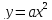 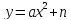 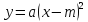 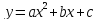 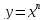  Личностные: Формирование устойчивой мотивации к обучению, организации и анализа своей деятельности, самоанализа и самокоррекции учебной деятельностиМетапредметные: Коммуникативные: воспринимать текст с учетом поставленной учебной задачи, находить в тексте информацию, необходимую для ее решения.Регулятивные: самостоятельно находить и формулировать учебную проблему, составлять план выполнения работы.Познавательные: выполнять учебные задачи, не имеющие однозначного решенияСпособствовать установлению доверительных отношений между учителем и его учениками для мотивации и позитивного восприятия материала и активизации их познавательной деятельности. Побуждать школьников соблюдать на уроке общепринятые нормы поведения, правила общения со старшими (учителями) и сверстниками (школьниками), принципы учебной дисциплины и самоорганизации.2223Уравнения и неравенства с одной переменнойПредметные: Решать уравнения третьей и четвертой степени с помощью разложения на множители в введение вспомогательных переменных, в частности решать биквадратные уравнения. Решать дробные рациональные уравнения, сводя их к целым уравнениям с последующей проверкой корней. Познакомиться с понятием неравенства с одной переменной и методами их решений. Решать неравенства второй степени, используя графические представления. Использовать метод интервалов для решения несложных рациональных неравенствЛичностные: Формирование навыков анализа, сопоставления, сравнения. Метапредметные: Коммуникативные: воспринимать текст с учетом поставленной учебной задачи, находить в тексте информацию, необходимую для ее решения.Регулятивные: самостоятельно находить и формулировать учебную проблему, составлять план выполнения работы.Познавательные: выполнять учебные задачи, не имеющие однозначного решенияОбеспечить условия для применения на уроке интерактивных форм работы учащихся: групповая работа или работа в парах, которые учат школьников командной работе и взаимодействию с другими детьми.Относиться к получению знаний как интеллектуальному ресурсу с целью обеспечения собственного будущего.1414Уравнения и неравенства с двумя переменнымиПредметные: Строить графики уравнений с двумя переменными в простейших случаях, когда графиком является прямая, парабола, гипербола, окружность. Использовать их для графического решения систем уравнений с двумя переменными. Решать способом подстановки системы двух уравнений с двумя переменными, в которых одно уравнение первой степени, а другое – второй степени. Решать текстовые задачи, используя в качестве алгебраической модели систему уравнений второй степени с двумя переменными; решать составленную систему, интерпретировать результат. Познакомиться с понятием неравенства с двумя переменными и методами их решений. Решать неравенства с двумя переменными; применять графическое представление для решения неравенств второй степени с двумя переменнымиЛичностные: Формирование навыков анализа, сопоставления, сравнения Метапредметные Коммуникативные: проявлять готовность к обсуждению разных точек зрения и выработке общей позиции Регулятивные: осознавать качество и уровень усвоения Познавательные: создавать структуру взаимосвязей смысловых единиц текстаРазвивать навык генерирования и оформления собственных идей через проектную деятельность школьников.Способствовать отношению к школе как ценному месту в своей жизни для приобретения навыков обучения и самореализации себя как личности.1715Арифметическая и геометрическая прогрессииПредметные: Применять индексные обозначения для членов последовательностей. Приводить примеры задания последовательностей формулой n-го члена и рекуррентной формулой. Выводить формулу n-го члена арифметической прогрессии, суммы первых n членов арифметической прогрессии, решать задачи с использованием этих формул. Доказывать характеристическое свойство арифметической прогрессии. ыводить формулу n-го члена геометрической прогрессии, суммы первых n членов геометрической прогрессии, решать задачи с использованием этих формул. Доказывать характеристическое свойство геометрической прогрессии. Решать задачи на сложные проценты, используя при необходимости калькулятор.Личностные:  Формирование навыков анализа, сопоставления, сравнения, устойчивой мотивации к проблемно-поисковой деятельностиМетапредметные Коммуникативные: проявлять готовность к обсуждению разных точек зрения и выработке общей позиции Регулятивные: осознавать качество и уровень усвоения Познавательные: создавать структуру взаимосвязей смысловых единиц текстаОбеспечить условия для применения на уроке интерактивных форм работы учащихся.Относиться к получению знаний как интеллектуальному ресурсу с целью обеспечения собственного будущего.1526Элементы комбинаторики и теории вероятностиПредметные: Выполнять перебор всех возможных вариантов для пересчета объектов и комбинаций. Применять правило комбинаторного умножения. Распознавать задачи на вычисление числа перестановок, размещений, сочетаний и применять соответствующие формулы. Вычислять частоту случайного события. Оценивать вероятность случайного события с помощью частоты, установленной опытным путем. Находить вероятность случайного события на основе классического определения вероятности. Приводить примеры достоверных и невозможных событий. Личностные: Формирование навыков анализа, сопоставления, сравнения Метапредметные Коммуникативные : организовывать и планировать учебное сотрудничество с учителем и одноклассниками. Регулятивные: определять последовательность промежуточных целей с учетом конечного результата, составлять план последовательности действий. Познавательные: уметь осуществлять анализ объектов, самостоятельно искать и отбирать необходимую информацию.Показать потребность в практическом использовании материала в различных сферах деятельностиРазвивать навык уважительного отношения к чужим идеямВовлекать в групповую работу или работу в парах, которые учат школьников командной работе и взаимодействию с другими детьми1317Повторение Научиться применять на практике и в реальной жизни для объяснения окружающих вещей теоретический материал, изученный за курс алгебры 9 класса: строить и читать графики квадратичной и степенной функций; раскладывать квадратный трехчлен на множители, применяя соответствующую формулу; решать уравнения и неравенства с одной переменной; решать уравнения и неравенства с двумя переменными; решать текстовые задачи, используя в качестве алгебраической модели систему уравнений второй степени с двумя переменными;применять формулу n-го члена арифметической и геометрической прогрессий» находить суммы первых n членов арифметической и геометрической прогрессии, решать задачи с использованием этих формул; выполнять перебор всех возможных вариантов для пересчета объектов и комбинаций; применять правило комбинаторного умножения; распознавать задачи на вычисление числа перестановок, размещений, сочетаний и применять соответствующие формулы.Коммуникативные :организовывать и планировать учебное сотрудничество с учителем и одноклассниками.Регулятивные: определять последовательность промежуточных целей с учетом конечного результата, составлять план последовательности действий. Познавательные: уметь осуществлять анализ объектов, самостоятельно искать и отбирать необходимую информацию.Побуждать школьников соблюдать на уроке общепринятые нормы поведения, правила общения со старшими (учителями) и сверстниками (школьниками), принципы учебной дисциплины и самоорганизации.Обеспечить условия для применения на уроке интерактивных форм работы учащихся191ИтогоИтогоИтогоИтогоИтого1028